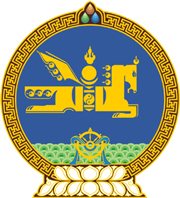 МОНГОЛ УЛСЫН ХУУЛЬ2024 оны 04 сарын 12 өдөр                                                                  Төрийн ордон, Улаанбаатар хот      ХӨРӨНГӨ ОРУУЛАЛТЫН ТУХАЙ ХУУЛЬД     ӨӨРЧЛӨЛТ ОРУУЛАХ ТУХАЙ	1 дүгээр зүйл.Хөрөнгө оруулалтын тухай хуулийн 12 дугаар зүйлийн 12.2 дахь хэсгийн “Газрын тухай7,” гэснийг хассугай.2 дугаар зүйл.Хөрөнгө оруулалтын тухай хуулийн 12 дугаар зүйлийн 12.1.1 дэх заалтыг хүчингүй болсонд тооцсугай.	МОНГОЛ УЛСЫН 	ИХ ХУРЛЫН ДАРГА 				Г.ЗАНДАНШАТАР 